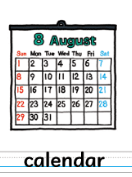 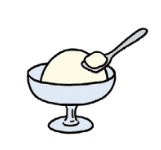 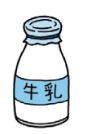 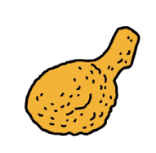 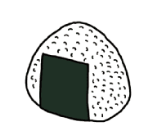 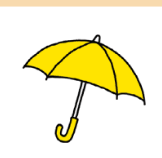 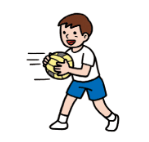 Callers CardYou can just mark these off or cut them up and put them in a bingo bag.